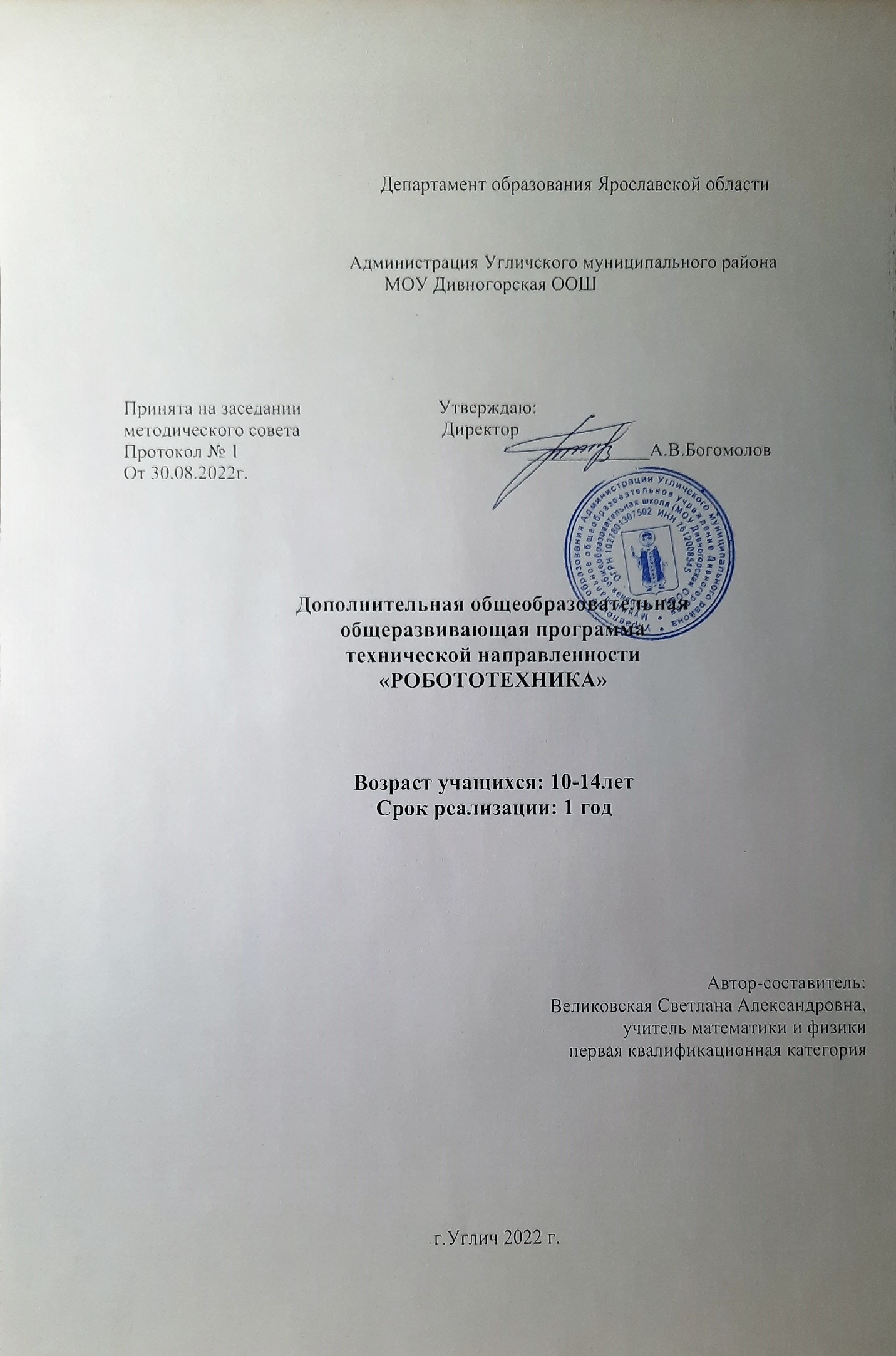 Пояснительная запискаДополнительная общеобразовательная общеразвивающая программа «Робототехника» разработана на основе нормативных документов:1. Федеральный Закон от 29.12.2012г. № 273-ФЗ «Об образовании в Российской Федерации» (далее – ФЗ); 2. Федеральный закон РФ от 24.07.1998 № 124-ФЗ «Об основных гарантиях прав ребенка в Российской Федерации» (в редакции 2013 г.); 3. Стратегия развития воспитания в РФ на период до 2025 года (распоряжение Правительства РФ от 29 мая 2015 г. № 996-р); 4. Постановление Главного государственного санитарного врача РФ от 04.07.2014г. № 41 «Об утверждении СанПиН 2.4.4.3172-14 «Санитарноэпидемиологические требования к устройству, содержанию и организации режима работы образовательных организаций дополнительного образования детей» (далее – СанПиН); 5. Постановление Главного государственного санитарного врача РФ от 15 мая 2013 г. N 26 "Об утверждении СанПиН 2.4.1.3049-13 "Санитарноэпидемиологические требования к устройству, содержанию и организации режима работы дошкольных образовательных организаций" (с изменениями и дополнениями); 6. Санитарно-эпидемиологические требования к условиям и организации обучения и воспитания в организациях, осуществляющих образовательную деятельность по адаптированным основным общеобразовательным программам для обучающихся с ограниченными возможностями здоровья / СанПиН 2.4.2.3286-15 // Постановление главного государственного санитарного врача Российской Федерации от 10.07.2015 № 26; 7. Концепция развития дополнительного образования детей (распоряжение Правительства РФ от 04.09.2014г. № 1726-р) (далее - Концепция)Направленность программы- техническаяАктуальность программы заключается в том, что в настоящий момент в России развиваются нанотехнологии, электроника, механика и программирование. Таким образом, созревает благодатная почва для развития компьютерных технологий и робототехники.На занятиях по Робототехнике осуществляется работа с образовательными конструкторами серии EV3.Дополнительная общеобразовательная общеразвивающая программа по робототехнике – это один из интереснейших способов изучения компьютерных технологий и программирования. Во время занятий учащиеся научатся проектировать, создавать и программировать роботов. Командная работа над практическимизаданиями способствует глубокому изучению составляющих современных роботов, а визуальная программная среда позволит легко и эффективно изучить алгоритмизацию и программирование.Отличительные особенности программы:К отличительным особенностям программы можно отнести новшество для данной организации.Реализация программы осуществляется с использованием методических пособий, специально разработанных фирмой "LEGO" для преподавания технического конструирования на основе своих конструкторов. Настоящий курс предлагает использование образовательных конструкторов Lego Mindstorms EV3как инструмента для обучения школьников конструированию, моделированию и компьютерному управлению на занятиях по робототехнике. Простота в построении модели в сочетании с большими конструктивными возможностями конструктора позволяют детям в конце занятия увидеть сделанную своими руками модель, которая выполняет поставленную ими же самими задачу. При построении модели затрагивается множество проблем из разных областей знания – от теории механики до психологии. Курс предполагает использование компьютеров совместно с конструкторами. Важно отметить, что компьютер используется как средство управления моделью; его использование направлено на составление управляющих алгоритмов для собранных моделей. Учащиеся получают представление об особенностях составления программ управления, автоматизации механизмов, моделировании работы систем. Методические особенности реализации программы предполагают сочетание возможности развития индивидуальных творческих способностей и формирование умений взаимодействовать в коллективе, работать в группе.Адресат программыПрограмма «Робототехника» рассчитана на возраст 10-14 лет, на любой социальный статус детей, имеющих различные интеллектуальные особенности.На обучение по программе принимаются всежелающие, без предъявления требований к начальным знаниям. Оптимальное количество детей в группе для успешного освоения программы -15 человек. Допускается формирование разновозрастных групп.Программа особенно будет интересна и полезна тем, кто имеет интерес к техническому творчеству.. Объём и срок освоения программыСрок реализации программы 1 год -74 ч., 2 часа в неделю (35 учебных недель +осенние и весенние каникулы).Форма обучения- очная.Уровень сложности - стартовыйОсобенности организации образовательного процессаФормами реализации образовательной программы являются дистанционные технологии и использование электронного обучения.Образовательные конструкторы Lego Mindstorms EV3представляют собой новую, отвечающую требованиям современного ребенка "игрушку". Причем, в процессе игры и обучения ученики собирают своими руками игрушки, представляющие собой предметы, механизмы из окружающего их мира. Таким образом, ребята знакомятся с техникой, открывают тайны механики, прививают соответствующие навыки, учатся работать, иными словами, получают основу для будущих знаний, развивают способность находить оптимальное решение, что несомненно пригодится им в течение всей будущей жизни. Что такое ЛЕГО-конструирование? Ещё одно веянье моды или требование времени? ЛЕГО-конструирование – одна из самых известных и распространённых ныне педагогических систем, широко использующая трёхмерные модели реального мира и предметно-игровую среду обучения и развития ребёнка. «Лего» в переводе с датского языка означает «умная игра». ЛЕГО конструктор побуждает работать, в равной степени, и голову, и руки учащегося. Конструктор помогает детям воплощать в жизнь свои задумки, строить и фантазировать, увлечённо работая и видя конечный результат. Именно ЛЕГО позволяет "учиться играя и обучаться в игре".Организационными формами обучения являются групповые, индивидуальные занятия в разновозрастной группе.Режим занятий – продолжительность одного академического часа - 45 мин. Перерыв между учебными занятиями – 10 минут. Общее количество часов в неделю – 2 часа. Занятия проводятся 1 раз в неделю по 2 часа.Цель: развитие мотивации обучающихся к познанию и техническому творчеству через увлечение робототехникой.Задачи программы:Личностные:-формировать общественную активность личности, культуру общения и поведения в социуме, навыки здорового образа жизни;-развивать осознанное и ответственное отношение к собственным поступкам;-формировать коммуникативные компетенции в процессе образовательной, учебно-исследовательской, творческой и других видах деятельности;-работать в паре/группе, распределять обязанности в ходе проектирования и программирования модели; умение владеть навыками сотрудничества. -представлять свой проект.Метапредметные:-уметь самостоятельно определять цели своего обучения, ставить и формулировать для себя новые задачи в учебе и познавательной деятельности;-развивать мотивы и интересы своей познавательной деятельности;-владеть основами самоконтроля, самооценки, принятия решений и осуществления осознанного выбора в учебной и познавательной деятельности.-уметь определять понятия, создавать обобщения, устанавливать аналогии, классифицировать, самостоятельно выбирать основания и критерии для классификации, устанавливать причинно-следственные связи, строить логическое рассуждение, умозаключение (индуктивное, дедуктивное и по аналогии) и делать выводы;-уметь создавать, применять и преобразовывать знаки и символы, модели и схемы для конструирования и программирования роботов;-уметь осознанно использовать речевые средства в соответствии с задачей коммуникации;-формировать и развивать компетентности в области использования информационно-коммуникационных технологий (далее ИКТ-компетенции).Образовательные:-обучить	первоначальным	знаниям об основныхэлементах конструктора, техническимособенностям различных моделей и механизмов; -ознакомить с основными этапами проектирования, конструирования, программирования моделей роботов;-уметь работать в среде программирования;-владеть навыками создания и программирования действующихмоделей на основе конструктора LEGO, навыками модификации программы, демонстрации технических возможностей моделей.Содержание программыУчебный планСодержание учебного планаВведение в робототехникуТеория: Инструктаж по ТБ. Беседа на тему "Виды роботов. Назначение роботов и их практическое применение в жизни".Практика: наблюдениеРаздел 1.Конструкторы компании ЛЕГОТеория:Виды конструкторов компании ЛЕГО, их функциональное назначение и отличие, демонстрация имеющихся наборовРаздел 2. Знакомство с набором Lego Mindstorms EV3 сборки 45544Теория: Знакомимся с набором Lego MindstormsEV3 сборки 45544. Что необходимо знать перед началом работы с EV3. Датчики конструкторов LEGO на базе компьютера EV3 (Презентация), аппаратный и программный состав конструкторов LEGO на базе компьютера EV3 (Презентация), сервомотор EV3.Раздел 3. Конструирование первого роботаПрактика. Сборка первой модели робота «Приводная платформа» по инструкции.Раздел 4. Изучение среды управления и программированияТеория: Изучение программного обеспечения, изучение среды программирования, управления. Раздел 5.Программирование роботаПрактика. Разработка программ для выполнения поставленных задач: несколько коротких заданий из 4-5 блоковРаздел 6. Конструирование более сложного роботаПрактика: Создание и тестирование «Робота-Гиробоя». Создание основы робота, ходовой части. Раздел 7.Программирование более сложного роботаТеория: Разработка программ для выполнения поставленных задач: несколько коротких заданий 
Практика: Сборка и программирование «Сортировщика цветов». Датчик касания и его свойства. Проведение испытание поведения робота, анализ полученного результата.Раздел 8. Сборка робота «Щенок» по инструкцииПрактика: Создание и тестирование «Щенка». Сборка робота на колёсах.Раздел 9.Конструирование гусеничного ботаПрактика: Разборка и сборка робота «Щенок» собственного производства по памяти. Создание основы робота. Создание ходовой части. Анализ конструкции ее плюсы и минусы.Раздел 10.Промежуточная диагностикаПрактика:Проведение промежуточной диагностики.Анализ ошибок.Раздел 11.Сборка инструкции "Робота-Сумоиста"Теория: Знакомство с конструкцией «Робота Сумоиста». Практика: Сборка робота по инструкции: бот - сумоист.Раздел 12. Демонстрация работ «Роботов Сумоистов»Практика: Сборка по памяти на время «Робота-Сумоиста».  Изучение конструкции, выявление плюсов и минусов бота.Раздел 13.Анализ конструкции победителейТеория: Изучение конструкции, выявление плюсов и минусов бота.Практика: Сборка любой сложности не выше 3 единиц из имеющихся инструкций роботов.Раздел 14.Сборка модели «Рука Робота»Практика: Сборка модели «Рука робота». Создание подвижной механической части. Создание основы робота. Программирование робота и изменение задач в его программе.Раздел 15. Сбор готовой модели на выбор.Практика: Сбор и исследование одной из моделей роботов на выбор.Создание основы робота. Создание ходовой части. Создание механически подвижных элементов. Программирование.Раздел 16.Конструирование роботаПрактика:Самостоятельная конструкция робота, которая сможет выполнять задания. Выполнения заданий по образцу. Создание основы робота. Создание ходовой части.  Программирование роботаРаздел 17.Конструирование колёсного или гусеничного роботаПрактика:Сборка робота. Самостоятельное программирование робота.Сборка модели. Обсуждение подробности конструкции и параметры программы.Раздел 18.Мини-проектТеория: Беседа на тему "Что такое проект".Подготовительный этап: Выбор модели. Составление плана проекта. Знакомство с инструкцией.Практика: Основной этап: Собирание модели. Заключительный этап: Защита проектов.Раздел 19.Свободное моделирование.Практика: Сборка любой модели по желанию. Сборка основы робота. Сборка ходовой части.Раздел 20.Итоговое занятие. Итоговая диагностика.Теория: Проведение итоговой диагностики. Анализ работ.Планируемые результаты:Личностные результаты:- формирование ответственного отношения к учению, готовности и способности, обучающихся к саморазвитию и самообразованию на основе мотивации к обучению и познанию, осознанному выбору и построению дальнейшей индивидуальной траектории образования на базе ориентировки в мире профессий и профессиональных предпочтений, с учётом устойчивых познавательных интересов, а также на основе формирования уважительного отношения к труду, развития опыта участия в социально значимом труде;- формирование целостного мировоззрения, соответствующего современному уровню развития науки и общественной практики, учитывающего социальное, культурное, языковое многообразие современного мира;- формирование осознанного, уважительного и доброжелательного отношения к другому человеку, его мнению, готовности и способности вести диалог с другими людьми и достигать в нём взаимопонимания;- формирование коммуникативной компетентности в общении и сотрудничестве со сверстниками, детьми старшего и младшего возраста, взрослыми в процессе образовательной, общественно полезной, учебно-исследовательской, творческой и других видов деятельности;- формирование ценности здорового и безопасного образа жизни; усвоение правил индивидуального и коллективного безопасного поведения. Метапредметные результаты:-  умение самостоятельно определять цели своего обучения, ставить и формулировать для себя новые задачи в учёбе и познавательной деятельности, развивать мотивы и интересы своей познавательной деятельности;- умение самостоятельно планировать пути достиженияцелей, в том числе альтернативные, осознанновыбирать наиболее эффективные способы решения учебных и познавательных задач;- умение соотносить свои действия с планируемыми результатами, осуществлять контроль своей деятельности в процессе достижения результата, определять способы действий в рамках предложенных условий и требований, корректировать свои действия в соответствии с изменяющейся ситуацией;- умение оценивать правильность выполнения учебной задачи, собственные возможности её решения;- владение основами самоконтроля, самооценки, принятия решений и осуществления осознанного выбора в учебной и познавательной деятельности;- умение определять понятия, создавать обобщения, устанавливать аналогии, классифицировать, самостоятельно выбирать основания и критерии для классификации, устанавливать причинно-следственные связи, строить логическое рассуждение, умозаключение (индуктивное, дедуктивное и по аналогии) и делать выводы;- умение создавать, применять и преобразовывать знаки и символы, модели и схемы для решения учебных и познавательных задач;- умение организовывать учебное сотрудничество и совместную деятельность с учителем и сверстниками; работать индивидуально и в группе: находить общее решение и разрешать конфликты на основе согласования позиций и учёта интересов; формулировать, аргументировать и отстаивать своё мнение;- формирование и развитие компетентности в области использования информационно-коммуникационных технологий (далее ИКТ– компетенции).Предметные результаты:-использование приобретенных знаний	об основныхэлементах конструктора, технических особенностях различных моделей и механизмов; -использование знаний и уменийна основных этапах проектирования, конструирования, программирования моделей роботов;-умение работать в среде программирования;-владение навыками создания и программирования действующихмоделей на основе конструктора LEGO, навыками модификации программы, демонстрации технических возможностей моделей.Календарный учебный графикУсловия реализации программыЗанятие по программе «Робототехника» проходит на базе МОУ Дивногорской ООШ в физико-технологической лаборатории центра «Точка роста».Обучение по программе организовано в форме занятий, состоящих из теоретической части и практических заданий.При проведении занятий используется компьютер с выходом в интернет, а также наборы для конструирования Lego Mindstorms EV3.Материально-техническое обеспечение программы: НаборконструкторовLego Mindstorms EV3Программное обеспечение Материалы сайта http://www.prorobot.ru/lego.php Персональный компьютер ПроекторЭкранИнформационное обеспечение: Инструкционные карты по сборкеИнтернет ресурсыВидеоматериалыПрезентации по теме занятияКадровое обеспечение: программу реализует педагог дополнительного образования, учитель физики математики и технологии первой квалификационной категории Великовская Светлана Александровна.Формы аттестацииПроверка итогов обучения заключается в подготовке и демонстрации моделей роботов. На занятиях для отработки умений и навыков предполагается выполнение творческих заданий. Ведется журнал посещаемости. Для определения результативности освоения программы, используются следующие формы отслеживания и фиксации образовательных результатов:видеозаписи, фотодемонстрация моделейзащита проектовотчетная выставка.Оценочные материалы (см. Приложение № 1)Характеристика оценочных материаловМетодические материалыМетоды обучения:  Формирование и совершенствование умений и навыков (изучение нового материала, практика). Познавательный (восприятие, осмысление и запоминание учащимися нового материала с привлечением наблюдения готовых примеров, моделирования, изучения иллюстраций, восприятия, анализа и обобщения демонстрируемых материалов). Метод проектов (при усвоении и творческом применении навыков и умений в процессе разработки собственных моделей). Систематизирующий (беседа по теме, составление систематизирующих таблиц, графиков, схем и т.д.). Групповая работа (используется при совместной сборке моделей, а также при разработке проектов). Индивидуальная работа.Педагогические технологии: технология группового обучениятехнология коллективного взаимообучениятехнология развивающего обучениятехнология игровой деятельностиздоровьесберегающие технологииФормы организации учебного занятия: защита проектовоткрытые занятияпрактические занятиявыставки работАлгоритм учебного занятия: каждое занятие начинается с организационного этапа. Повторение и закрепление пройденного материала посредством разбора деталей конструктора. Постановка проблемной ситуации. Создание заданной модели. Программирование готовой модели. Защита проекта. Рефлексия. На различных этапах урока используются разные формы организации деятельности обучающихся.Дидактические материалы:http://robot.ipksko.kz/ru/lego/instructions/expansionhttp://itrobo.ru/robototehnika/shemy-robotov.htmlhttps://www.exoforce.ru/lego-downloadsКомплект заданий «Первые механизмы»Комплект заданий «Простые механизмы»Комплект заданий «Инженерные проекты EV3»Комплект заданий «Космические проекты EV3»Список литературы для педагога:Инструкции: http://www.prorobot.ru/lego.phpКурсы робототехники и LEGO-конструирования в школе: http://www.prorobot.ru. Программы для робота:http://service.lego.com/en-us/helptopics/?questionid=2655Техническая поддержка для роботов: http://www.mindstorms.su.Учебныематериалы LEGO MINDSTORMS Education EV3: https://education.lego.com/ru-ru/product/mindstorms-ev3Список литературы для обучающихся:Инструкции по сборке роботов LEGO EV3/Базовый (45544) + расширенный (45560): http://robot.ipksko.kz/ru/lego/instructions/expansionКонструктор Lego Mindstorms EV3: https://legoteacherru.turbopages.org/s/legoteacher.ru/lego-mindstorms-ev3/konstruktor-lego-mindstorms-ev3.htmlПервые шаги в мир роботехнического конструктора Lego Mindstorms EV3: https://robot-help.ru/lessons.htmlПриложение 1Промежуточная диагностика (тест 1)1. Напишите полные названия деталей LEGO Mindstorms EV-3: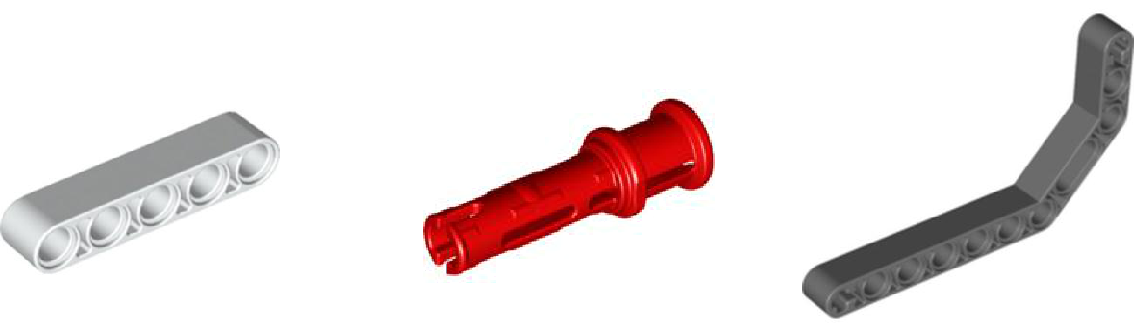 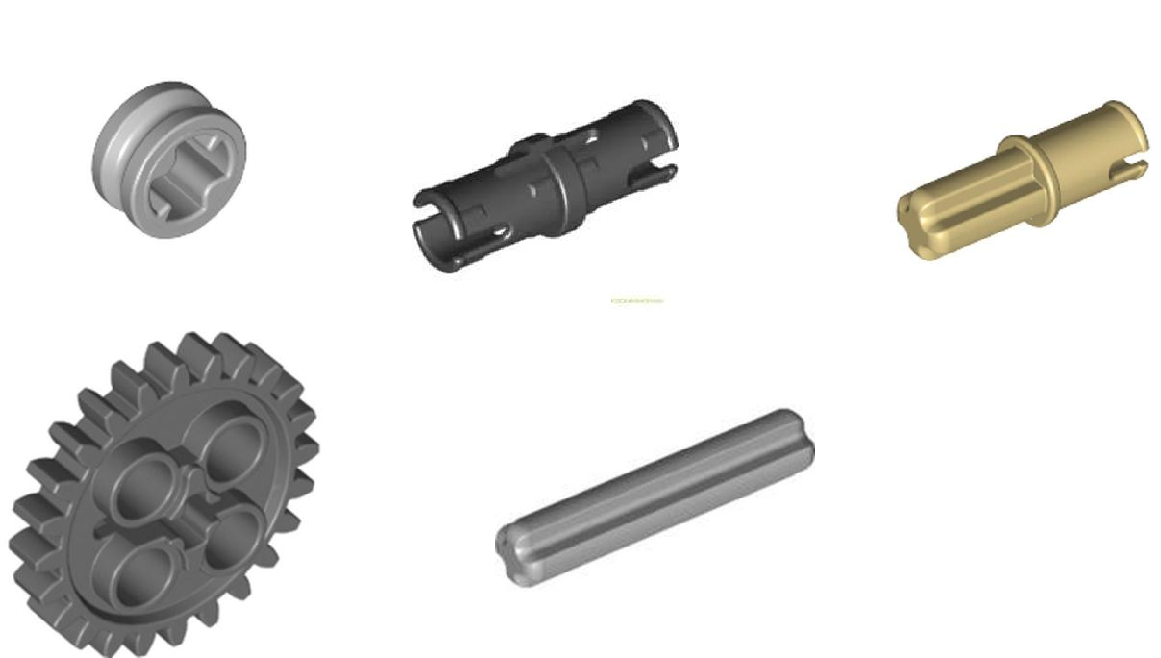 2. Напишите полные названия электронных компонентов LEGO Mindstorms EV-3:1____________________________________________________________2____________________________________________________________3____________________________________________________________4___________________________________________________________3. Перечислите основные правила работы в кабинете робототехники:4.Расскажите о портах LEGO Mindstorms EV-3:Итоговая диагностика (тест 2)Для обмена данными между EV3 блоком и компьютером используется…WiMAXPCI портWI-FIUSB портВерным является утверждение…блок EV3 имеет 5 выходных и 4 входных портаблок EV3 имеет 5 входных и 4 выходных портаблок EV3 имеет 4 входных и 4 выходных портаблок EV3 имеет 3 выходных и 3 входных портаУстройством, позволяющим роботу определить расстояние до объекта и реагировать на движение, является…Ультразвуковой датчикДатчик звукаДатчик цветаГироскопСервомотор – это…устройство для определения цветаустройство для движения роботаустройство для проигрывания звукаустройство для хранения данныхК основным типам деталей LEGO MINDSTORMS относятся…шестеренки, болты, шурупы, балкибалки, штифты, втулки, фиксаторыбалки, втулки, шурупы, гайкиштифты, шурупы, болты, пластинДля подключения датчика к EV3 требуется подсоединить один конец кабеля к датчику, а другой…к одному из входных (1,2,3,4) портов EV3оставить свободнымк аккумуляторук одному из выходных (A, B, C, D) портов EV3Для подключения сервомотора к EV3 требуется подсоединить один конец кабеля к сервомотору, а другой…к одному из выходных (A, B, C, D) портов EV3в USB порт EV3к одному из входных (1,2,3,4) портов EV3оставить свободнымБлок «независимое управление моторами» управляет…двумя сервомоторамиодним сервомоторомодним сервомотором и одним датчикомНаибольшее расстояние, на котором ультразвуковой датчик может обнаружить объект…50 см.100 см.3 м.250 см.Для движения робота вперед с использованием двух сервомоторов нужно…задать положительную мощность мотора на блоке «Рулевое управление»задать отрицательную мощность мотора на блоке «Рулевое управление»задать положительную мощность мотора на блоке «Большой мотор»задать отрицательную мощность мотора на блоке «Большой мотор»Для движения робота назад с использованием двух сервомоторов нужно…задать положительную мощность мотора на блоке «Рулевое управление»задать отрицательную мощность мотора на блоке «Рулевое управление»задать положительную мощность мотора на блоке «Большой мотор»задать отрицательную мощность мотора на блоке «Большой мотор»№п/пНазвание раздела, темыНазвание раздела, темыКоличество часовКоличество часовКоличество часовКоличество часовФормыконтроля№п/пНазвание раздела, темыНазвание раздела, темыВсегоТеорияТеорияПрактикаФормыконтроляВведение в программу «Робототехника». Инструктаж по ТБ.Введение в программу «Робототехника». Инструктаж по ТБ.2111наблюдение 1Конструкторы компании ЛЕГОКонструкторы компании ЛЕГО22 2 0опрос 2 Знакомство с набором LegoMindstormsEV3 сборки 45544 Знакомство с набором LegoMindstormsEV3 сборки 455442220опрос3Конструирование первого роботаКонструирование первого робота2002наблюдение4Изучение среды управления и программированияИзучение среды управления и программирования2002наблюдение5 Программирование робота Программирование робота2002наблюдение6Конструирование более сложного роботаКонструирование более сложного робота4004наблюдение7 Программирование более сложного робота Программирование более сложного робота4113наблюдение8Сборка робота «Щенок» по инструкцииСборка робота «Щенок» по инструкции4004наблюдение9Конструирование гусеничного ботаКонструирование гусеничного бота4004наблюдение10Промежуточная диагностикаПромежуточная диагностика2220тестирование11Сборка по инструкции «Робот -Сумоист»Сборка по инструкции «Робот -Сумоист»4113наблюдение12Демонстрация работ «Роботов Сумоистов»Демонстрация работ «Роботов Сумоистов»2002оценка моделей13Анализ конструкции победителейАнализ конструкции победителей2111демонстрация моделей14Сборка модели «Рука Робота»Сборка модели «Рука Робота»4004наблюдение15Сбор готовой модели на выбор.Сбор готовой модели на выбор.66наблюдение16Конструирование роботаКонструирование робота8008демонстрация моделей17Конструирование колёсного или гусеничного роботаКонструирование колёсного или гусеничного робота4004демонстрация моделей18Мини-проектМини-проект8226демонстрация19Свободное моделированиеСвободное моделирование6006готовая модель20Итоговое занятие. Итоговая диагностикаИтоговое занятие. Итоговая диагностика2220тестированиевыставкаИтого:Итого:7474741460№Дата/ времяТема занятияКоличество часовКоличество часовКоличество часовСодержание занятияФорма занятияФорма контроля№Дата/ времяТема занятиявсеготеорияпрактикаСодержание занятияФорма занятияФорма контроля1Введение в программу «Робототехника». Инструктаж по ТБ.211Инструктаж по ТБ. Беседа на тему "Виды роботов. Назначение роботов и их практическое применение в жизни". Интерактивная беседанаблюдение 2Конструкторы компании ЛЕГО220Виды конструкторов компании ЛЕГО, их функциональном назначении и отличии, демонстрация имеющихся наборовУчебное  занятиеопрос 3Знакомство с набором LegoMindstormsEV3 сборки 45544220Знакомимся с набором LegoMindstormsEV3 сборки 45544. Что необходимо знать перед началом работы с EV3. Датчики конструкторов LEGO на базе компьютера EV3 (Презентация), аппаратный и программный состав конструкторов LEGO на базе компьютера EV3 (Презентация), сервомотор EV3.Учебное  занятиеопрос 4Конструирование первого робота22Сборка первой модели робота «Приводная платформа» по инструкцииВыставка работнаблюдение5Изучение среды управления и программирования22Изучение программного обеспечения, изучение среды программирования, управления. Учебное  занятиенаблюдение6Программирование робота22Разработка программ для выполнения поставленных задач: несколько коротких заданий из 4-5 блоковУчебное  занятиенаблюдение7Конструирование более сложного робота22Создание и тестирование «Робота-Гиробоя». Создание основы робота, ходовой части.Учебное  занятиенаблюдение8Конструирование более сложного робота22Создание и тестирование «Робота-Гиробоя». Создание основы робота, ходовой части.Учебное  занятиенаблюдение9Программирование более сложного робота211Разработка программ для выполнения поставленных задач: несколько коротких заданий. Сборка и программирование «Сортировщика цветов» Датчик касания и его свойства.Учебное  занятиенаблюдение10Программирование более сложного робота22Разработка программ для выполнения поставленных задач: несколько коротких заданий. Сборка и программирование «Сортировщика цветов» Датчик касания и его свойства.Учебное  занятиенаблюдение11Сборка робота «Щенок» по инструкции22 Создание и тестирование «Щенка». Сборка робота на колёсах.Открытое занятиенаблюдение12Сборка робота «Щенок» по инструкции22Создание и тестирование «Щенка». Сборка робота на колёсах.Учебное  занятиенаблюдение13Конструирование гусеничного бота22Разборка и сборка робота «Щенок» собственного производства по памяти. Создание основы робота. Создание ходовой частиАнализ конструкции ее плюсы и минусы.Учебное  занятиенаблюдение14Конструирование гусеничного бота22Разборка и сборка робота «Щенок» собственного производства по памяти. Создание основы робота. Создание ходовой частиАнализ конструкции ее плюсы и минусы.Учебное  занятиетестирование презентация15Промежуточная диагностика22Проведение промежуточной диагностики Анализ ошибок.Учебное  занятиедемонстрация моделей16Сборка по инструкции«Робот-Сумоист»211 Знакомство с конструкцией «Робота Сумоиста». Сборка робота по инструкции: бот - сумоист.Учебное  занятиенаблюдение17Сборка по инструкции«Робот-Сумоист»22Сборка робота по инструкции: бот - сумоист.Учебное  занятиенаблюдение18Демонстрация работ «Роботов Сумоистов»22Сборка по памяти на время «Робота-Сумоиста». Изучение конструкции, выявление плюсов и минусов бота.Учебное  занятиедемонстрация моделей19Анализ конструкции победителей211 Изучение конструкции, выявление плюсов и минусов бота.Сборка любой сложности не выше 3 единиц из имеющихся инструкций роботов.Защита проектовдемонстрация моделей20Сборка модели «Рука Робота» 22Сборка модели «Рука робота» Создание подвижной механической части.Создание основы роботаПрограммирование робота и изменение задач в его программе.Учебное  занятиенаблюдение21Сборка модели «Рука Робота» 22Сборка модели «Рука робота»Создание подвижной механической части.Создание основы роботаПрограммирование робота и изменение задач в его программе.Учебное  занятиетестирование 22Сбор готовой модели на выбор.22Сбор и исследование одной из моделей роботов на выбор. Создание основы робота. Создание ходовой части.Создание механически подвижных элементов. Программирование.Учебное  занятиенаблюдение23Сбор готовой модели на выбор.22Сбор и исследование одной из моделей роботов на выбор Создание основы робота. Создание ходовой части.Создание механически подвижных элементов. Программирование.Учебное  занятиенаблюдение24Сбор готовой модели на выбор.22Сбор и исследование одной из моделей роботов на выбор. Создание основы робота. Создание ходовой части.Создание механически подвижных элементов. Программирование.Учебное  занятиедемонстрация моделей25Конструирование робота22Самостоятельная конструкция робота, которая сможет выполнять задания. Выполнения заданий по образцу. Создание основы робота. Создание ходовой части.  Программирование роботаУчебное  занятиенаблюдение26Конструирование робота22Самостоятельная конструкция робота, которая сможет выполнять задания. Выполнения заданий по образцу. Создание основы робота. Создание ходовой части.  Программирование роботаУчебное  занятиенаблюдение27Конструирование робота22Самостоятельная конструкция робота, которая сможет выполнять задания. Выполнения заданий по образцу. Создание основы робота. Создание ходовой части.  Программирование роботаУчебное  занятиенаблюдение28Конструирование робота22Самостоятельная конструкция робота, которая сможет выполнять задания. Выполнения заданий по образцу. Создание основы робота. Создание ходовой части.  Программирование роботаУчебное  занятиедемонстрация моделей 29Конструирование колёсного или гусеничного робота22Сборка робота. Самостоятельное программирование робота.Практика: Сборка модели. Обсуждение подробности конструкции и параметры программы.Учебное  занятиенаблюдение30Конструирование колёсного или гусеничного робота22Сборка робота. Самостоятельное программирование робота.Практика: Сборка модели. Обсуждение подробности конструкции и параметры программы.Учебное  занятиенаблюдение31Мини-проект22Беседа на тему "Что такое проект".Подготовительный этап: Выбор модели. Составление плана проекта. Знакомство с инструкцией.Основной этап: Собирание модели.Заключительный этап: Защита проектов.Защита проектовнаблюдение32Мини-проект22Составление плана проекта. Знакомство с инструкцией.Основной этап: Собирание модели.Заключительный этап: Защита проектов.Защита проектовнаблюдение33Мини-проект22Составление плана проекта. Знакомство с инструкцией.Основной этап: Собирание модели.Заключительный этап: Защита проектов.Защита проектовдемонстрация моделей34Мини-проект22Беседа на тему "Что такое проект".Подготовительный этап: Выбор модели. Составление плана проекта. Знакомство с инструкцией.Основной этап: Собирание модели.Заключительный этап: Защита проектов.Защита проектовдемонстрация моделей35Свободное моделирование22Сборка любой модели по желанию.  Сборка основы робота. Сборка ходовой части.Открытое занятиенаблюдение36Свободное моделирование22Сборка любой модели по желанию.  Сборка основы робота. Сборка ходовой части.Защита проектовРобо-шоу37Итоговое занятие. Итоговая диагностика22Проведение итоговой диагностики. Анализ работ.Защита проектовНаблюдение, беседаИтогоИтогоИтого741460ПланируемыерезультатыКритерииоцениванияВиды контроля /промежуточнойаттестацииДиагностическийинструментарий(формы, методы,диагностики)Личностныерезультаты-формирование коммуникативных компетенций;-работа в паре/группе;-умение владеть навыками сотрудничества;-представление своего проекта1уровень2 уровень3 уровеньТекущий Промежуточный Итоговый НаблюдениеДиагностикаДиагностикаМетапредметныерезультаты-умение самостоятельно определять цели своего обучения;-умение определять понятия, создавать обобщения, устанавливать аналогии, классифицировать;-умение создавать, применять и преобразовывать знаки и символы, модели и схемы для конструирования и программирования роботов;-умение осознанно использовать речевые средства в соответствии с задачей коммуникации.1уровень2 уровень3 уровеньТекущий Промежуточный Итоговый НаблюдениеДиагностикаДиагностикаПредметныерезультаты-освоение теоретических знаний;-использование знаний и умений на основных этапах проектирования, конструирования, программирования моделей роботов;-умение работать в среде программирования;-владение навыками создания и программирования действующих моделей.1уровень2 уровень3 уровеньТекущий Промежуточный Итоговый НаблюдениеДиагностикаДиагностика12233334455666781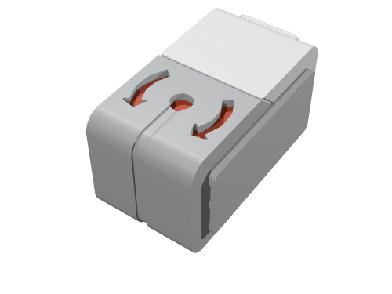 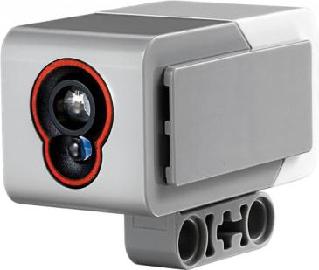 23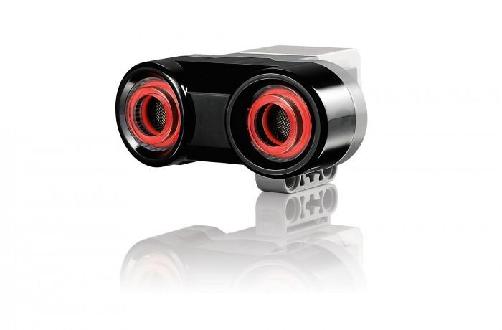 4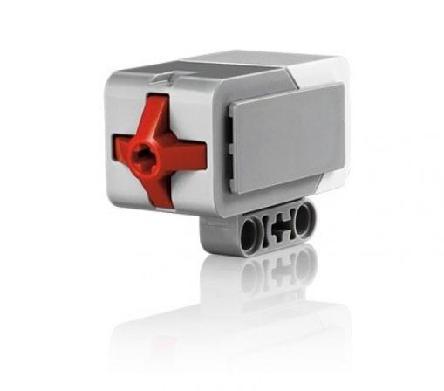 5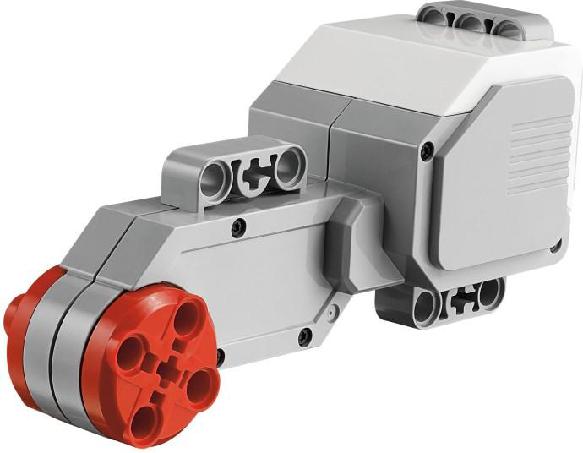 6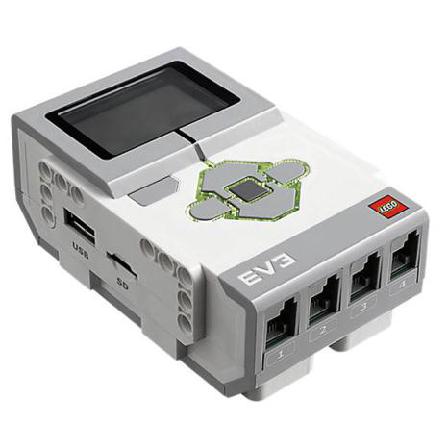 